Name: ___________________ Date:_______Muckraker Newspaper Activity!Choose a topic – some aspect in school that needs to be reformed/changed that we as a class came up with.  If you have another idea, get it approved by me before we start. Write a convincing newspaper article that supports your opinion on the issue. Minimum 1 full page (notebook paper) – Can type if you have a device with you!  → Should be informative, persuasive and opinionated…Format:Point out the problem – Explain why it is a problem – Give ideas and examples on how to fix it.Must have a headline and opening sentence that would catch the reader’s attention.Include an image or drawing to help support your article.*** Remember, it is a newspaper article so you want to do everything you can to convince the reader about your issue and the stance you take on it.***Grading Rubric:Clearly Stated Issue (10): ______Correct Formatting (10):  ______Organized/Legible (10):  ______Visual (5): _____Example:Getting with the Times!!!By: Mrs. Money(Hook)The world we live in today allows us to have infinite technology at our finger tips. ___________________________________________________________________________________________________________________________________________________________________________________________________. (Problem)The technology available in classrooms here at Wakefield High is lacking in innovation. To be more specific, the projectors in our classrooms are out of date. ______________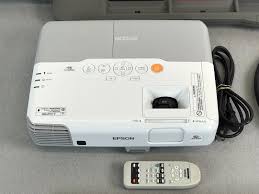 ______________________________________________________________________________.(Why is it a Problem?)This is a problem because it hinders the learning of students and the innovation of teachers. ____________________________________________ _______________________________________.(How can this be fixed)There are two major solutions to this problem…. ________________________________________________________________________________________________________________________________________________________________________________________________________________________________.(Conclusion)There is a vital need for a technological upgrade in our classrooms. Using the solutions provided above, I feel that we can make this happen. Let’s be the change we wish to see in our school!